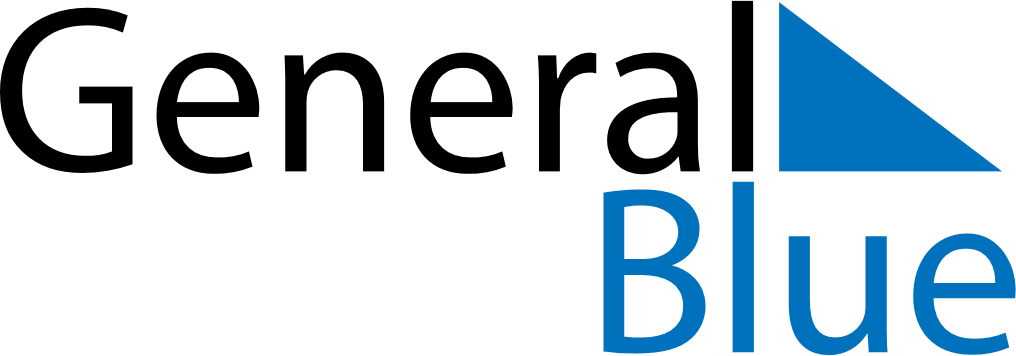 October 2024October 2024October 2024October 2024October 2024October 2024Lash, Faryab, AfghanistanLash, Faryab, AfghanistanLash, Faryab, AfghanistanLash, Faryab, AfghanistanLash, Faryab, AfghanistanLash, Faryab, AfghanistanSunday Monday Tuesday Wednesday Thursday Friday Saturday 1 2 3 4 5 Sunrise: 6:05 AM Sunset: 5:55 PM Daylight: 11 hours and 49 minutes. Sunrise: 6:06 AM Sunset: 5:53 PM Daylight: 11 hours and 47 minutes. Sunrise: 6:07 AM Sunset: 5:52 PM Daylight: 11 hours and 45 minutes. Sunrise: 6:08 AM Sunset: 5:51 PM Daylight: 11 hours and 42 minutes. Sunrise: 6:09 AM Sunset: 5:49 PM Daylight: 11 hours and 40 minutes. 6 7 8 9 10 11 12 Sunrise: 6:09 AM Sunset: 5:48 PM Daylight: 11 hours and 38 minutes. Sunrise: 6:10 AM Sunset: 5:46 PM Daylight: 11 hours and 36 minutes. Sunrise: 6:11 AM Sunset: 5:45 PM Daylight: 11 hours and 34 minutes. Sunrise: 6:12 AM Sunset: 5:44 PM Daylight: 11 hours and 31 minutes. Sunrise: 6:13 AM Sunset: 5:42 PM Daylight: 11 hours and 29 minutes. Sunrise: 6:13 AM Sunset: 5:41 PM Daylight: 11 hours and 27 minutes. Sunrise: 6:14 AM Sunset: 5:40 PM Daylight: 11 hours and 25 minutes. 13 14 15 16 17 18 19 Sunrise: 6:15 AM Sunset: 5:38 PM Daylight: 11 hours and 23 minutes. Sunrise: 6:16 AM Sunset: 5:37 PM Daylight: 11 hours and 21 minutes. Sunrise: 6:17 AM Sunset: 5:36 PM Daylight: 11 hours and 18 minutes. Sunrise: 6:18 AM Sunset: 5:34 PM Daylight: 11 hours and 16 minutes. Sunrise: 6:18 AM Sunset: 5:33 PM Daylight: 11 hours and 14 minutes. Sunrise: 6:19 AM Sunset: 5:32 PM Daylight: 11 hours and 12 minutes. Sunrise: 6:20 AM Sunset: 5:31 PM Daylight: 11 hours and 10 minutes. 20 21 22 23 24 25 26 Sunrise: 6:21 AM Sunset: 5:29 PM Daylight: 11 hours and 8 minutes. Sunrise: 6:22 AM Sunset: 5:28 PM Daylight: 11 hours and 6 minutes. Sunrise: 6:23 AM Sunset: 5:27 PM Daylight: 11 hours and 4 minutes. Sunrise: 6:24 AM Sunset: 5:26 PM Daylight: 11 hours and 1 minute. Sunrise: 6:25 AM Sunset: 5:25 PM Daylight: 10 hours and 59 minutes. Sunrise: 6:26 AM Sunset: 5:23 PM Daylight: 10 hours and 57 minutes. Sunrise: 6:26 AM Sunset: 5:22 PM Daylight: 10 hours and 55 minutes. 27 28 29 30 31 Sunrise: 6:27 AM Sunset: 5:21 PM Daylight: 10 hours and 53 minutes. Sunrise: 6:28 AM Sunset: 5:20 PM Daylight: 10 hours and 51 minutes. Sunrise: 6:29 AM Sunset: 5:19 PM Daylight: 10 hours and 49 minutes. Sunrise: 6:30 AM Sunset: 5:18 PM Daylight: 10 hours and 47 minutes. Sunrise: 6:31 AM Sunset: 5:17 PM Daylight: 10 hours and 45 minutes. 